BIODATA MAHASISWA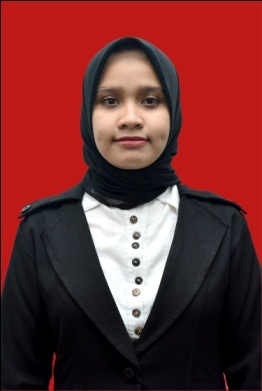 IDENTITAS DIRINama			: Desy TriyaniNPM			: 182114071Tempat/Tgl. Lahir	: Bireuen, 22 Desember 1997Jenis Kelamin 		: PerempuanAgama			: IslamAnak Ke			: 3 dari 3 bersaudaraAlamat Asal		: Dusun Tengah, Ds. Cot Gapu, Kac. Kota Juang, 				  Kab. BireuenNo. Telp/.HP		: 085270145763Doseen Pembimbing	: 1. Apt. Syarifah Nadia, S.Farm., M.Si					: 2. Apt. Minda Sari Lubis, S.Farm, M.SiJudul Skripsi		: Formulasi dan Uji Efektivitas Anti-Aging Masker 					  Gel Peel-off dari Ekstrak Etanol Daun Jamblang 					  (Syzygium cumini (L.) SKEELS)PENDIDIKANSD			: SD Negeri 12 BireuenSLTP/SMP		: SMP Negeri 2 Percontohan Bireuen SLTA/SMA/SMU	: SMA Negeri 1 Bireuen DIPLOMA III		: Akademi Farmasi Poltekkes Kemenkes Aceh ORANG TUANama (Ayah)		: Ridlwan, S.TPekerjaan			: Pensiunan Pegawai Negeri Sipil Nama (Ibu)		: Dra. Roslawati Pekerjaan			: Pegawai Negeri SipilAlamat			: Dusun Tengah, Ds. Cot Gapu, Kac. Kota Juang, 				  Kab. Bireuen Medan,        Juli 2020Hormat SayaDesy Triyani, S. Farm